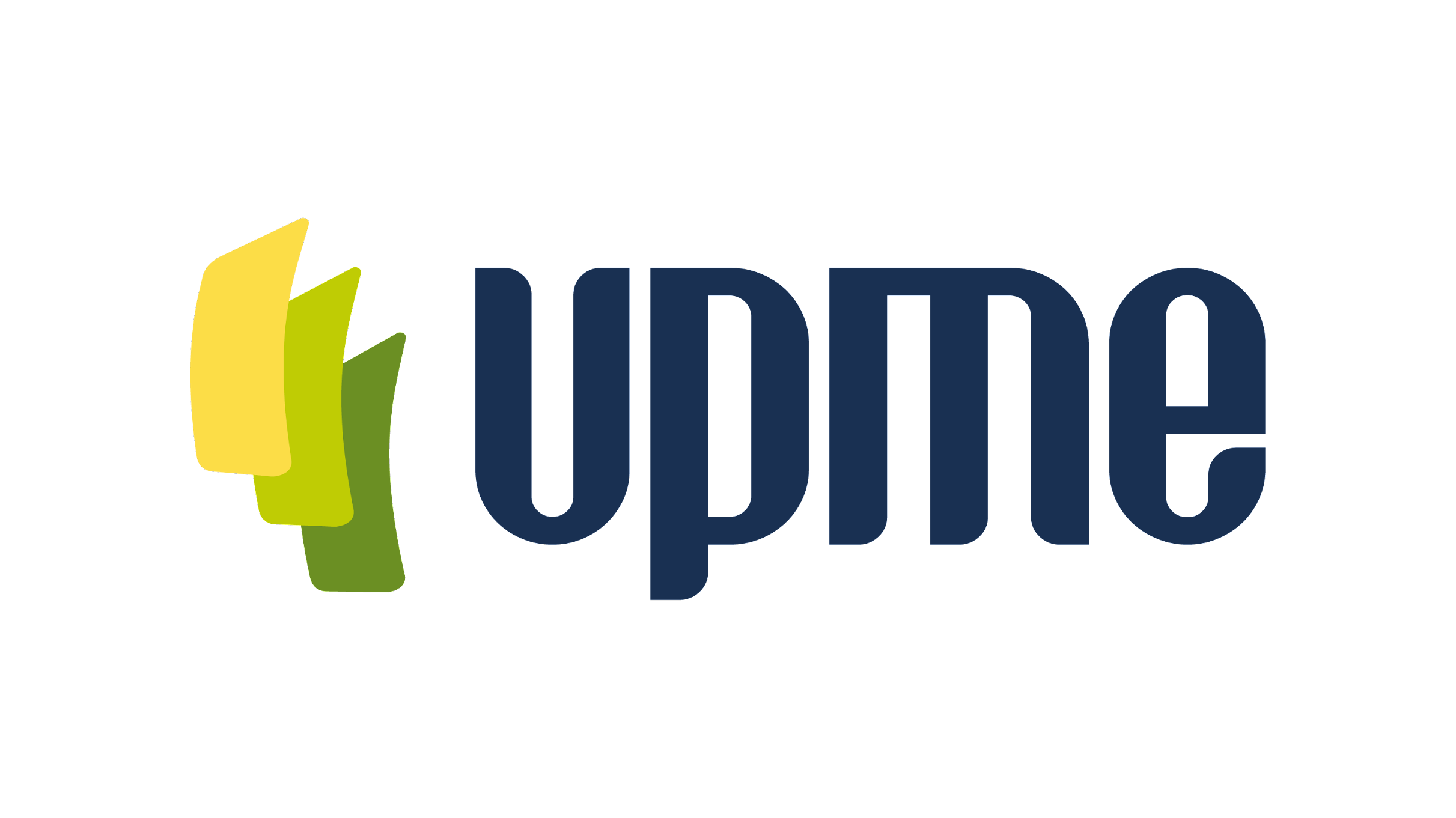 INFORME DE NOMBRE DEL INFORMEMes de Año (Fecha de corte del informe)Presentado a: NOMBRECargoPreparado por: NOMBRECargoElaborado por: NOMBRECargoBogotá D.C., mes de Año (Fecha de presentación informe)PRESENTACIÓNDar una presentación breve del informe exponiendo, el rol que cumplen las Oficinas de Control Interno.1. MARCO NORMATIVO Relacionar las normas externas e internas que fundamentan el informe o seguimiento de ley.2. OBJETIVOIndicar el objetivo, con un verbo en infinitivo, del informe o seguimiento de ley.3. ALCANCEIndicar el periodo que comprende el seguimiento o informe de ley4. METODOLOGÍAIndicar como se desarrolló el informe o seguimiento de ley, reuniones, entrevistas, lista de verificación, cruces de información, etc5. CONCLUSIÓNDar las conclusiones del informe o seguimiento de ley realizado, con respecto al objetivo y alcance definido.6. RECOMENDACIÓNDar las recomendaciones del informe o seguimiento de ley realizado, con respecto a la evidencia del cumplimiento al marco normativo relacionado.NOMBREAsesor(a) de Control InternoElaboró: Nombre, CargoAnexo: Nombre (Si aplica)CUADRO CONTROL DE CAMBIOSVERSIÓNFECHACAMBIO0130/06/2021Se creó el formato